 Lhota pod Hořičkami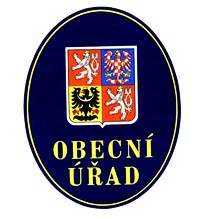 552 05  Hořičky     okr. Náchod    IČO  653993tel/fax 491491243    e:mail : obec.lhotaph@seznam.czbank.spoj.  1183027349/0800mobil  -  603333166Zápis z 6. zasedání Zastupitelstva obec Lhota pod Hořičkami Veřejné zasedání Zastupitelstva obce Lhota pod Hořičkami, které se konalo 17.9.2015 v zasedací místnosti Obecního úřadu, Lhota pod Hořičkami č.p. 21, zahájila starostka obce Darina Kricnarová v 19:00 hod. V době zahájení bylo přítomno celkem 6 členů zastupitelstva dle prezenční listiny. Omluven byl pan Stanislav MádrZastupitelstvo Obce Lhota pod Hořičkami je usnášení schopné. 1) Volba zapisovatele a ověřovatelů zápisu Starostka obce navrhla ověřovatele zápisu pana Rudolfa  a pana Andreovského a zapisovatelem pana Tautze. Nebyly vzneseny žádné protinávrhy. Návrh usnesení č. 34: Zastupitelstvo obce schvaluje ověřovatele zápisu pana Rudolfa, pana Andreovského a zapisovatelem pana Tautze. Výsledek hlasování: pro 6 – proti 0, zdrželi se 0 Usnesení č. 34 bylo schváleno.2) Schválení programu Starostka obce seznámila přítomné s návrhem programu v souladu s pozvánkou předanou členům zastupitelstva a v souladu s informací zveřejněnou na úřední desce.  Návrh usnesení č. 35 Zastupitelstvo obce schvaluje program zasedání zastupitelstva obce v tomto znění. 1. Volba zapisovatele a ověřovatelů zápisu 2. Schválení programu 3. Cesta k Pohodlí4. Zpevnění obecní komunikace (p.Gross) 5. Dopravní značení v obcích Lhota pod Hořičkami, Světlá6. Informace z činnosti OÚ7. DiskuzeVýsledek hlasování: pro 6 proti 0, zdrželi se 0 Usnesení č.35  bylo schváleno3. Cesta k Pohodlí   Starostka obce přečetla dopis se stížností od pana Gabriela, kde nesouhlasí s navrhovanou variantou opravy komunikace a požaduje kvalitnější. Zastupitelstvo trvá na původním schválení úpravy komunikace tj. navezení drcené suti s následným válcování. Dále bude komunikace omezena dopravní zákazovou značkou nad 3,5t.4. Zpevnění obecní komunikace (p.Gross)     Starostka obce seznámila zastupitelé s dopisem ohledně zpevnění obecní komunikace nad panem Grossem. Tato záležitost se řešila již v minulém volebním období a po výjádření přítomného pana Grosse se situace následující: Zahájení stavby opěrné zdi začne od 20.9.2015 s plánovaným dokončením do 3 týdnů.5. Dopravní značení v obcích Lhota pod Hořičkami, Světlá   Starostka obce informovala o plánovaném dopravním značení v obcích Světlá a Lhota pod Hořičkami. Po odborném shlédnutí situace pana Kulta z odboru dopravy ve Světlé a ve Lhotě pod Hořičkami byl vypracován návrh nového dopravního značení, které bude osazeno odbornou firmou.6. Informace z činnosti OÚZastupitelstvo bylo seznámeno s osazením dětských prvků do Lhoty a do Světlé ke konci měsíce října a začátkem listopadu. Zastupitelstvo obce na základě výběrového řízení schválilo a rozhodlo o dodavateli  a vyhotoviteli víceúčelového hřiště  společností Technika Rokytnice.Hlasování:  pro- 6  proti-0  zdrželi se-0Usnesení č.36 bylo schválenoZastupitelstvo bylo seznámeno s datem očkování psů v obcích Lhota p.Hořičkami, Újezdec a Světlá na den 21.9.2015Vydání územního souhlasu pro ZD Dolany k montáži 2 KS sil ke skladování obilí. Stavební úřad nerespektovat vyjádření obce za podmínek, že bude úprava sjezdu z areálu. Zastupitelstvo obce souhlasí s variantou, že ZD Dolany v případě porušení dešťové vpusti z důsledku jejich podnikatelských aktivit opraví vpusť do stavu, kdy vydrží nájezd těžké techniky.7. DiskuzePan Andreovský navrhl zpevnění cesty okolo kravína směrem k hřišti. Zastupitelstvo obce navrhuje provést opravu recyklátem – akce bude provedena v roce 2016Pan Martínek vznesl dotaz, zda se pracuje na protipovodňových opatřeních ve Světlé. Obec dala zpracovat finanční rozpočet na projekt, který je ve výši 250 tis. Časová náročnost projektu bude minimálně 24 měsíců. Nejprve musíme oslovit majitele pozemků a majitelé sousedících pozemků, zda bude možné počítat se souhlasem a poté můžeme pokračovat v dalších aktivitách.Dále pan Martínek požaduje opravu výmolů v obci Světlá. Zastupitelstvo souhlasí s opravami na obecních komunikacích a osloví firmu Špelda, aby tyto drobné opravy provedla.Starostka:                 Ověřovatelé: Milan Andreovský                             Pavel Rudolf